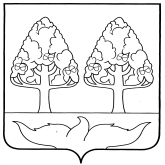 ОТДЕЛ ОБРАЗОВАНИЯ        АДМИНИСТРАЦИИ СТАНОВЛЯНСКОГО МУНИЦИПАЛЬНОГО РАЙОНА ЛИПЕЦКОЙ ОБЛАСТИПРИКАЗс. СтановоеОб утверждении результатов муниципального этапа всероссийской олимпиады школьников по основам безопасности жизнедеятельности в 2022-2023 учебном годуВ соответствии с Порядком проведения всероссийской олимпиады школьников, утвержденным приказом Министерства просвещения Российской Федерации от 27 ноября 2020 года № 678 «Об утверждении порядка проведения всероссийской олимпиады школьников», приказом управления образования и науки от 13.10.2022 года №1440 «О проведении муниципального этапа всероссийской олимпиады школьников в 2022/23 учебном году на территории Липецкой области»приказываю:1. Считать официальным днём ознакомления с результатами муниципального этапа всероссийской олимпиады школьников по основам безопасности жизнедеятельности 22 ноября 2022 года.2. Утвердить:         1) протокол проведения муниципального этапа всероссийской олимпиады школьников в 2022-2023 учебном году по основам безопасности жизнедеятельности (Приложение 1);	2) рейтинг победителей муниципального этапа всероссийской олимпиады школьников в 2022-2023 учебном году по основам безопасности жизнедеятельности (Приложение 2);	3) рейтинг призёров муниципального этапа всероссийской олимпиады школьников в 2022-2023 учебном году по основам безопасности жизнедеятельности (Приложение 3).	      3. Руководителям общеобразовательных организаций довести до сведения всех заинтересованных лиц (педагоги, обучающиеся, родители (законные представители)) результаты муниципального этапа всероссийской олимпиады школьников по основам безопасности жизнедеятельности в срок до 28.11.2022 года через информационные стенды, сайт общеобразовательной организации.	   4. Заместителю директора МКУ ЦРОМУО Мазуриной И.Н. обеспечить размещение протоколов, утвержденных подпунктом 1.1. пункта 1 данного приказа, рейтинговой таблицы участников муниципального этапа всероссийской олимпиады школьников в 2022-2023 учебном году по основам безопасности жизнедеятельности (приложение 1) на сайте отдела образования администрации Становлянского муниципального района.	   5. Контроль за исполнением данного приказа возложить на главного специалиста – эксперта отдела образования Девяткину Н.П.Начальник  отдела образования                                                Е.В. МеркуловаС приказом ознакомлена                                                           Н.П. Девяткина                                                                                                                                                              Приложение 1                                                                                                                                                              к приказу отдела образования                                                                                                                                                              от 22 ноября 2022 года № 87Протокол проведения муниципального этапа всероссийской олимпиады школьников в 2022-2023 учебном году по основам безопасности жизнедеятельности.                                                                                                                                                              Приложение 2                                                                                                                                                              к приказу отдела образования                                                                                                                                                              от 22 ноября 2022 года № 87Рейтинг победителей муниципального этапа всероссийской олимпиады школьников в 2022-2023 учебном году по основам безопасности жизнедеятельности.                                                                                                                                                             Приложение 3                                                                                                                                                             к приказу отдела образования                                                                                                                                                             от 22 ноября 2022 года № 87Рейтинг призёров муниципального этапа всероссийской олимпиады школьников в 2022-2023 учебном году по основам безопасности жизнедеятельности.22 ноября2022 г.        №               87№ п/пФамилияИмяОтчествоКлассНаименование ОУMax кол-во балловКол-во набран-ных балловСтатус (победитель, призер, участник)ФИО учителя 1Тарасова АлександраАлександровна8МБОУ «СШ с. Становое»300264победительРакитин Александр Сергеевич 2КурбановаАделинаАртуровна7МБОУ «СШ с. Становое»300122участникРакитин Александр Сергеевич 3АйдемировАбдулмаликГаджикеримович7МБОУ «СШ с. Становое»300145участникРакитин Александр Сергеевич 4Дроганцева АннаНиколаевна7МБОУ «СШ с. Становое»300117участникРакитин Александр Сергеевич 5КозыреваДарьяИльинична8МБОУ «СШ с. Становое»300114участникРакитин Александр Сергеевич 6МалютинаСофьяНиколаевна7МБОУ «СШ с. Становое»300114участникРакитин Александр Сергеевич 7ВарданянАсмикВолодяевна8МБОУ «СШ с. Тростное»300114участникТюрин Александр Викторович8ЛаухинаВалерияДмитриевна8МБОУ «СШ с. Становое»30093участникГорелов Евгений Владимирович9ГергележиуЯрославВладиславович9МБОУ «СШ с. Тростное»300244победительТюрин Александр Викторович10ДолининаАленаМихайловна9МБОУ «СШ с. Толстая Дубрава»300169призерСимаков Николай  Иванович11Самойлов Арсений Романович9МБОУ «СШ с. Ламское»300152призерАндриянов Сергей Иванович12НиколаевДанилаАлександрович9МБОУ «СШ с. Толстая Дубрава»300135участникГрошев Николай Александрович13ДуховАлександрЛеонидович9МБОУ «СШ с. Ламское»300132участникДмитриев Сергей Николаевич14ПоляковаЕлизаветаАлександровна9МБОУ «СШ с. Тростное»300127участникТюрин Александр Викторович15ВасинЯрославВикторович9МБОУ «СШ с. Толстая Дубрава»300115участникГрошев Николай Александрович16СемёновДенисСергеевич9МБОУ «СШ с. Толстая Дубрава»30097участникСимаков Николай  Иванович17ЛеденевНикитаДмитриевич11МБОУ «СШ с. Становое»300294победительРакитин Александр Сергеевич 18ЛаухинаВалерияРомановна10МБОУ «СШ с. Становое»300291призерРакитин Александр Сергеевич 19МеркуловаПолинаАлександровна11МБОУ «СШ с. Тростное»300161призерТюрин Александр Викторович20ВобликовМатвейАлександрович11МБОУ «СШ с. Тростное»300156призерТюрин Александр Викторович21СвешниковаЛилияСергеевна10МБОУ «СШ с. Толстая Дубрава»300148участникСимаков Николай  Иванович22УрюпинаКсенияРуслановна11МБОУ «СШ с. Тростное»300147участникТюрин Александр Викторович23БатановДмитрийЕвгеньевич11МБОУ «СШ с. Становое»300145участникРакитин Александр Сергеевич 24РязанцеваКсенияВладимировна10МБОУ «СШ с. Становое»300142участникРакитин Александр Сергеевич № п/пФамилияИмяОтчествоКлассНаименование ОУMax кол-во балловКол-во набран-ных балловСтатус (победитель, призер, участник)ФИО учителя 1Тарасова АлександраАлександровна8МБОУ «СШ с. Становое»300264победительРакитин Александр Сергеевич 2ГергележиуЯрославВладиславович9МБОУ «СШ с. Тростное»300244победительТюрин Александр Викторович3ЛеденевНикитаДмитриевич11МБОУ «СШ с. Становое»300294победительРакитин Александр Сергеевич № п/пФамилияИмяОтчествоКлассНаименование ОУMax кол-во балловКол-во набран-ных балловСтатус (победитель, призер, участник)ФИО учителя 1ДолининаАленаМихайловна9МБОУ «СШ с. Толстая Дубрава»300169призерСимаков Николай  Иванович2Самойлов Арсений Романович9МБОУ «СШ с. Ламское»300152призерАндриянов Сергей Иванович3ЛаухинаВалерияРомановна10МБОУ «СШ с. Становое»300291призерРакитин Александр Сергеевич 4МеркуловаПолинаАлександровна11МБОУ «СШ с. Тростное»300161призерТюрин Александр Викторович5ВобликовМатвейАлександрович11МБОУ «СШ с. Тростное»300156призерТюрин Александр Викторович